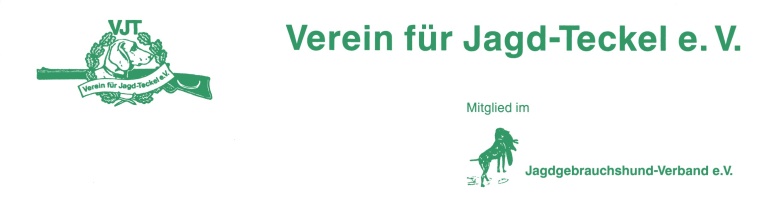 RichterbuchAnlagenprüfung am 16.09.2017Zierow/ Demern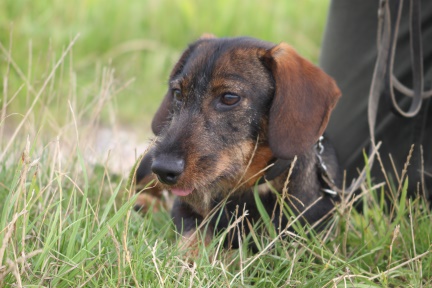 Name des Hundes: LosNr.Schussfestigkeit:Bewertung Hasenspur:Festlegung des Schwierigkeitsgrades:Hasenspur (Spurwille, -sicherheit):Spurlaut:Passion am Raubwild:Noten:Name des Hundes: LosNr.Schussfestigkeit:Bewertung Hasenspur:Festlegung des Schwierigkeitsgrades:Hasenspur (Spurwille, -sicherheit):Spurlaut:Passion am Raubwild:Noten:Name des Hundes: LosNr.Schussfestigkeit:Bewertung Hasenspur:Festlegung des Schwierigkeitsgrades:Hasenspur (Spurwille, -sicherheit):Spurlaut:Passion am Raubwild:Noten:Name des Hundes: LosNr.Schussfestigkeit:Bewertung Hasenspur:Festlegung des Schwierigkeitsgrades:Hasenspur (Spurwille, -sicherheit):Spurlaut:Passion am Raubwild:Noten:Name des Hundes: LosNr.Schussfestigkeit:Bewertung Hasenspur:Festlegung des Schwierigkeitsgrades:Hasenspur (Spurwille, -sicherheit):Spurlaut:Passion am Raubwild:Noten:NotizenArbeitArbeitAnnahme des BausAnnahme des BausLautLautAnhaltend VorliegearbeitAnhaltend VorliegearbeitBeginnEndeJaNeinmind. gutmäßigJa NeinHasenspurSpurlautPassionSchussfestigkeitArbeitArbeitAnnahme des BausAnnahme des BausLautLautanhaltend Vorliegearbeitanhaltend VorliegearbeitBeginnEndeJaNeinmind. gutmäßigJa NeinHasenspurSpurlautPassionSchussfestigkeitArbeitArbeitAnnahme des BausAnnahme des BausLautLautanhaltend Vorliegearbeitanhaltend VorliegearbeitBeginnEndeJaNeinmind. gutmäßigJa NeinHasenspurSpurlautPassionSchussfestigkeitArbeitArbeitAnnahme des BausAnnahme des BausLautLautanhaltend Vorliegearbeitanhaltend VorliegearbeitBeginnEndeJaNeinmind. gutmäßigJa NeinHasenspurSpurlautPassionSchussfestigkeitArbeitArbeitAnnahme des BausAnnahme des BausLautLautanhaltend Vorliegearbeitanhaltend VorliegearbeitBeginnEndeJaNeinmind. gutmäßigJa NeinHasenspurSpurlautPassionSchussfestigkeit